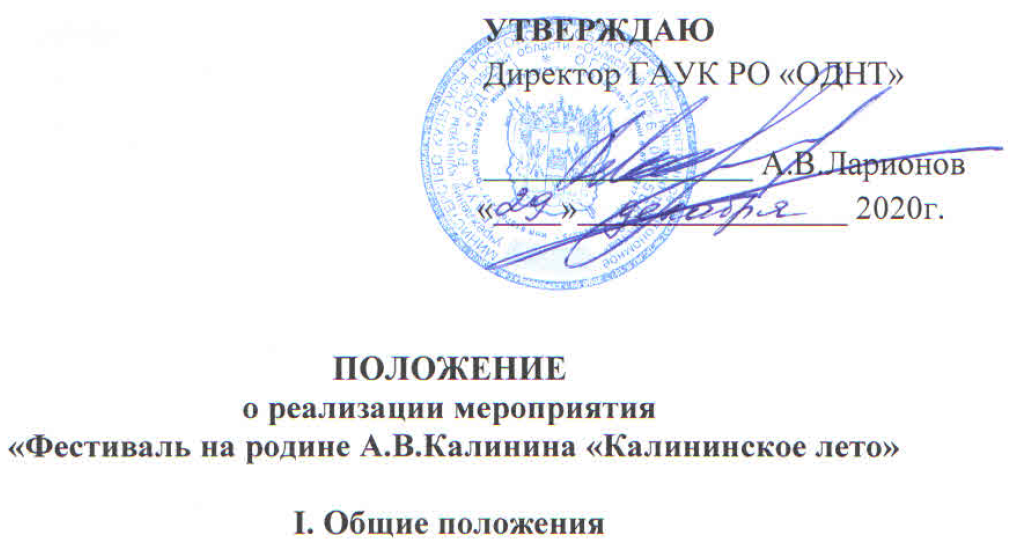 Мероприятие «Фестиваль на родине А.В.Калинина «Калининское лето» (далее - Мероприятие) проводится в рамках реализации государственной программы Ростовской области «Развитие культуры и туризма» и посвящено 105-й годовщине со дня рождения писателя.Организатором мероприятия является Государственное автономное учреждение культуры Ростовской области «Областной дом народного творчества» (далее ОДНТ).2. Цели и задачи мероприятия сроки реализации, показатели (индикаторы) мероприятия2.1.   Пропаганда творческого наследия  А.В. Калинина.2.3.   Возрождение и развитие самобытной культуры донского края.2.4. Содействие воспитанию молодежи в духе патриотизма и любви к родному краю.2.5. Сроки реализации мероприятия - август 2021 года.2.6. Показатели (индикаторы) мероприятия: количество участников не менее 10 000  чел.3. Порядок проведения мероприятия3.1. Мероприятие, посвященное 105-ой годовщине со дня рождения А.В. Калинина, проводятся в августе 2021 года в г. Ростове-на-Дону на базе ГАУК РО «Областной дом народного творчества».3.2. Видеоверсия мероприятия будет размещена в социальных сетях и на официальных аккаунтах ГАУК РО «Областной дом творчества» в свободном доступе, а также на телеканале Дон 24.3.3. В мероприятии принимают участие профессиональные и самодеятельные творческие коллективы Ростовской области, актеры театра и кино.3.4. В целях организации и проведения мероприятия предусматривается оплата услуг по видеосъемке, монтажу телеверсии концерта и его трансляции в эфире телеканала «Дон 24», художественное оформление мероприятия, аренду сценического подиума, транспортная перевозка творческих коллективов на репетиции и концерт, изготовление сценических костюмов и реквизита,  оплата работы творческо-постановочной группы, творческих коллективов и исполнителей, оплата авторского вознаграждения за предоставление права использования обнародованных произведений.Контактный телефон: (863) 280-08-88 – Шашуловская Елена Геннадьевна,e-mail: odnt-dpi@yandex.ru.Сайт Областного дома народного творчества: http://folkro.ru